Отчет о проведении «Недели химии№ в МБОУ «Урдалинская ООШ» МО ЛМР РТПриложение №1 Программа проведения мероприятий «Недели химии в школе»Приложение №2Неделя химии в школе прошла очень интересно и плодотворно. Учащиеся с удовольствием участвовали во всех конкурсах и мероприятиях, чтобы познать науку химию и дополнить свой багаж знаний по этому предмету. 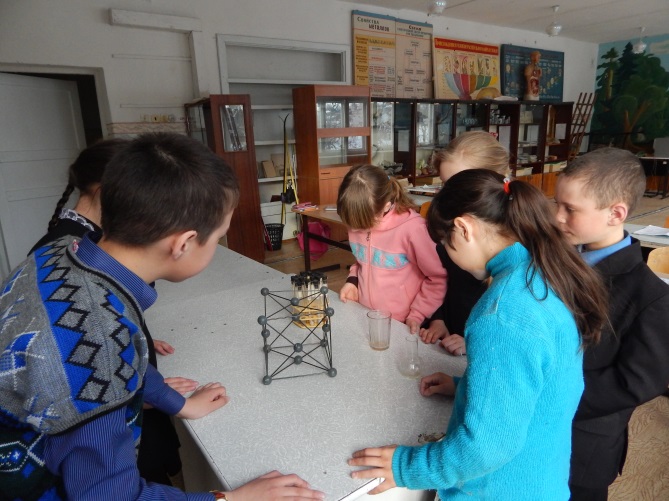 №№Наименование образовательного учрежденияФ.И.О. директора, адрес, к.тел., эл.адресСроки проведения «Недели химии в школе»Количество учащихся, принявших участие в мероприятиях «Недели»МБОУ «Урдалинская ООШ» МО ЛМР РТХайруллина Ризида Зуфаровна, с. Туктарово-Урдала, ул. Советская, д. 92+7(855)-953-75-22urdala1158@mail.ru10.02.-15.02.2014 г.43№Название мероприятия Дата проведения Ответственные1.Ознакомление с планом проведения «Недели химии1-9 классы10.02.14Атыпова И. Р.2. Викторина «Интересные факты из химической науки»8-9 классы10.20.14Атыпова И. Р.3. Конкурс презентаций «Химия вокруг нас и для нас»5-9 классы11.02.14Атыпова И. Р.4.Интеллектуальная игра «Своя игра» 7-9 классы12.02.14Атыпова И. Р.5.Экскурсия в кабинет химии1-4 классы13.02.14Атыпова И. Р.6.Тематический урок «Химическая промышленность Татарстана»9 класс14.02.14Атыпова И. Р.7Подведение итогов1-9 классы15.02.14Атыпова И. Р.